Зарипов Давид Рифатович
(Zaripov David)Цель: Получение заказов по переводу (фриланс переводчик).Владение языками: русский и английский языки свободно;Средняя ставка: 250-350 руб/усл. страницу (250 слов или 1800 знаков с пробелами)Основные тематики: Финансы, экономика, IT, перевод сайтов, игры, спорт, туризм, электроника, гаджеты, биология, биохимия, новые технологии, популярная наука, новости, Образование:2007-2010 г. Regent’s School, Pattaya, Thailand. GCSE.2010-2012 г. Fettes College, Edinburgh, the UK. International Baccalaureate Diploma.
2012-2014 г. University of Edinburgh, Edinburgh, the UK. BSc Hons Biological Sciences (Биологические науки)Опыт работы:Переводами занимаюсь в свободное от основной работы время! Перевожу быстро и качественно. Могу делать до 10 усл. страниц в день.Координатор2012 г. – 2015 г. Family Tour (Паттая, Тайланд)
Функциональные обязанности:
- организация туров для приезжих туристов;
- ведение документации;
- приём иностранных клиентов;
- бухгалтерия и учет.Финансовый Консультантавгуст 2015 г. – октябрь 2015 г., Teletrade, г. Казань,
Функциональные обязанности:
- работа с фин. рынками и инвест портфелями клиентов
- проведение встреч и презентация;
Спец. Поддержки VIP клиентов банкаянварь 2016 г. – настоящее время, Банк Русский Стандарт, г. Казань,
Функциональные обязанности:
- работа с англоязычными клиентами банка;
- консультация по продуктам банка;
- операционное обслуживание;
Профессиональные навыки:- Уверенный пользователь ПК;
- Владение офисной техникой;- Опыт работы в Trados/Memsourse/SmartCat
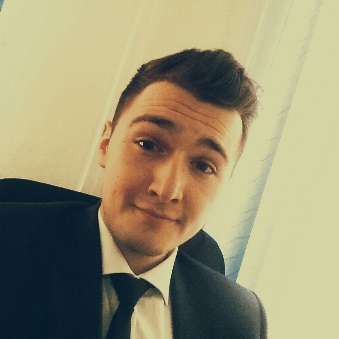 Дата рождения: 06.07.1994
Город: Казань
Моб. телефон: +7 (986) 918 33 36
E-mail: zaripovdavid@gmail.com